DOI {DOI}(Skip 1 line)Section {Section type}ARTICLE TITLE {Article title}(Skip 1 line)Article Title {Translated Title}(Skip 1 line)Author 1 {Author}Author 2 {Author}Author n {Author}Affiliation 1 {Affiliation}Affiliation 2Afiliação n(Skip 1 line)Abstract: { Resume Title }The purpose of this instruction is to assist the author’s papers in preparing camera-ready copy for publication in Bulletin of Geodetic Science. Please, notice that the present instructions may be used as a model for your manuscript. Abstract should contain 150 to 200 words (use “word count” tool).Keywords:  {Keywords}(Skip 1 line)Resumo: {Titulo Resumo}O propósito das presentes instruções é orientar os autores de trabalhos a serem publicados no Boletim de Ciências Geodésicas. Observe que o formato destas instruções pode ser tomado como modelo para a digitação dos artigos. O resumo deve conter  200 palavras (use a ferramenta “contar palavras” no MS Word).Palavras-chave:  {Palavras-chave}(Skip 1 line)(Skip 1 line)1. Introduction { Section Title }(Skip 2 lines)It will be accepted to publication on Bulletin of Geodetic Science (BGS) original papers of Cartography, Geodesy, Photogrammetry and Remote Sensing, related fields and contents not previously published. Each paper should have a maximum of 15 pages, and a minimum of 6 pages, with the following formatting cover:Times New Roman font, normal; A4 paper format (210mm x 297mm); Margins: Superior  25mm, inferior 25mm, 25mm left and 20mm right; Without tab.The papers should be written preferably in English, but will be accepted in Portuguese and Spanish. In any case a Resume and an Abstract should be added.It is requested that authors do not send papers in PDF format. Papers sent in this format shall not be considered.Authors are required to use this template for formatting and typesetting the paper. All the fonts, spacing e other texts formats, are presented in a set of associated styles to this document.Footnotes should not be used in the text.Quotations of author type and date should be between parenthesis, with the author's surname, followed by the year (Souza, 2007), first letter in uppercase.(Skip two lines)2. Numbering and Section's organization (Skip two lines)Each title of main article section should be in bold New times Roman Font, size 16, centered, with the first letter in uppercase, numerated  with Arabic numbers, as exemplified in this article.Skip two lines between de section title and the beginning of the text, and so on. Do not skip lines between paragraphs.Skip two lines between the section end and the next section title.Quotations with more than 3 lines should be written in Times New Roman font, size 10, 4 cm left margin retreat.2.1 Manuscript's Subsections { Subsections}(Skip two lines)The subsections will be numbered starting by the main section number, followed by a dot and the corresponding number. Do not use automatic numbering. Subsections should be written in uppercase and lowcase, bold, Times New Roman font, size 14, centered. Skip two lines between the subsection title and the beginning of the text, and so on. Do not skip lines between paragraphs. (Skip two lines)3.  How to use this templateThe template is used to format your paper and style the text. All margins, line spaces, and text fonts are prescribed; please do not alter them. Before you begin to format your paper, first write and save the content as a separate text file. Keep your text and graphic files separate until after the text has been formatted and styled. Do not use hard tabs, and limit use of hard returns to only one return at the end of a paragraph. Do not add any kind of pagination anywhere in the paper. After the text edit has been completed, the paper is ready for the template. Duplicate the template file by using the Save As command, and use the naming as SURNAME_OF_THE_AUTHOR_BCG.doc(or docx.). In this newly created file, highlight all of the contents and import your prepared text file. You are now ready to style your paper; use the scroll down window on the left of the MS Word Formatting toolbar.Tables should not contain merged cells, images or special characters. We recommended the use of tables captured as image.Do not use abbreviations to Boards, Figures and Tables and each item should be properly numbered.The tables heading should be bold and the data of the table body with normal font. Italic fonts should only be used in cases of scientific names. Observe that the lateral edges, left and right, are transparent (open).Table notes should be immediately below it, in Times New Roman font, size 10, centered.Table 1: {Table}  Table example* Table noteFigures and Tables quotes in the text body should have the first letter in uppercase. Tables and Figures labels should be in Times New Roman font, size 12, centered. Title in bold, separated by two dots of the description without bold.Images should be in the body text, inserted in png or jpg formats. Should be presented as images: figures, graphics, boards, photography, diagrams and, in some cases, tables and equations.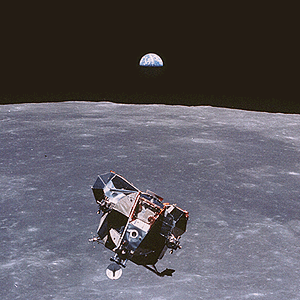 Figure 1: {Figures} Image showing the lunar module of Apolo 11, the moon and the Planet Earth. Source: http://nssdc.gsfc.nasa.gov.Equations can be in Mathtype or in image (preferably). In this last case, adopt png and jpg formats. Equations in images should be centered with relation to the text. All the symbols must be defined when used for the first time, and the same conventions and symbologies must be used in the course for the text, as well applied in all figures and tables. Number equations consecutively. Equation numbers, within parentheses, are to position flush right, as in (1), using a right tab stop.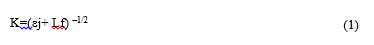 If there are special characters in the text, they must be inserted as images too.
Example: ε , must be inserted as image in the text.Index and exponents must be clearly recognized as well. All the used types must be carefully chosen to avoid ambiguities.(Skip two lines)4. Appendix and attachments(Skip two lines)Author's notes such as mini curriculum, for example, must be inserted as note after the References.Appendix, attachments, glossary, and additional material must be available preferably in PDF format in which it will be linked in the whole text. If this material is part of a file, it must be presented after the References and follow the same formatting instructions of the text.(Skip two lines)ACKNOWLEDGEMENT(Skip one line)Acknowledgements, if any, must be presented right after the last section of the text. The word "Acknowledgement", or its equivalent in another language, must be written in bold, Times New Roman font, size 16, centered. The following paragraph must be in retreat with normal font, size 12.(Skip one line)REFERENCESReferences must be presented right after acknowledgements, if any, or after the last text element. Chicago Style format must be used (http://www.chicagomanualofstyle.org/tools_citationguide.html or http://citesource.trincoll.edu/chicago), in alphabetical order, without retreat, left aligned, without skipping line, in Times New Roman font, size 12. Follow carefully the references styles, otherwise the paper will not be approved.Adelman, Rachel. “‘Such Stuff as Dreams Are Made On’: God’s Footstool in the Aramaic Targumim and Midrashic Tradition.” Paper presented at the annual meeting for the Society of Biblical Literature, New Orleans, Louisiana, November 21–24, 2009.Choi, Mihwa. “Contesting Imaginaires in Death Rituals during the Northern Song Dynasty.” PhD diss., University of Chicago, 2008.García Márquez, Gabriel. Love in the Time of Cholera. Translated by Edith Grossman. London: Cape, 1988.Google. “Google Privacy Policy.” Last modified March 11, 2009. http://www.google.com/intl/en/privacypolicy.html.Kelly, John D. “Seeing Red: Mao Fetishism, Pax Americana, and the Moral Economy of War.” In Anthropology and Global Counterinsurgency, edited by John D. Kelly, Beatrice Jauregui, Sean T. Mitchell, and Jeremy Walton, 67–83. Chicago: University of Chicago Press, 2010.Kossinets, Gueorgi, and Duncan J. Watts. “Origins of Homophily in an Evolving Social Network.” American Journal of Sociology 115 (2009): 405–50. Accessed February 28, 2010. doi:10.1086/599247.Kurland, Philip B., and Ralph Lerner, eds. The Founders’ Constitution. Chicago: University of Chicago Press, 1987. Accessed February 28, 2010. http://press-pubs.uchicago.edu/founders/.Pollan, Michael. The Omnivore’s Dilemma: A Natural History of Four Meals. New York: Penguin, 2006.Ward, Geoffrey C., and Ken Burns. The War: An Intimate History, 1941–1945. New York: Knopf, 2007.Weinstein, Joshua I. “The Market in Plato’s Republic.” Classical Philology 104 (2009): 439–58.Title 1Title 2DataData